INDICAÇÃO Nº 6658/2017Sugere ao Poder Executivo Municipal e aos órgãos competentes, que proceda urgentemente com operação de tapa buracos na Rua Luxemburgo, próximo ao número 415 no bairro Jardim Europa.Excelentíssimo Senhor Prefeito Municipal, Nos termos do Art. 108 do Regimento Interno desta Casa de Leis, dirijo-me a Vossa Excelência para sugerir que, por intermédio do Setor competente, que proceda urgentemente com operação de tapa buracos na Rua Luxemburgo, próximo ao número 415 no bairro Jardim Europa, neste município.Justificativa:Neste local há dois buracos de grandes dimensões bem onde começa uma brusca descida, podendo ocasionar sérios acidentes, sendo necessárias providências urgentes. Ressalto que após a operação de tapa buraco é necessário também o reparo na camada asfáltica. Peço que apreciem este pedido em caráter de urgência (foto). Palácio 15 de Junho - Plenário Dr. Tancredo Neves, 18 de agosto de 2017.Antonio Carlos RibeiroCarlão Motorista-vereador-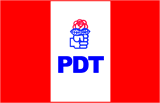 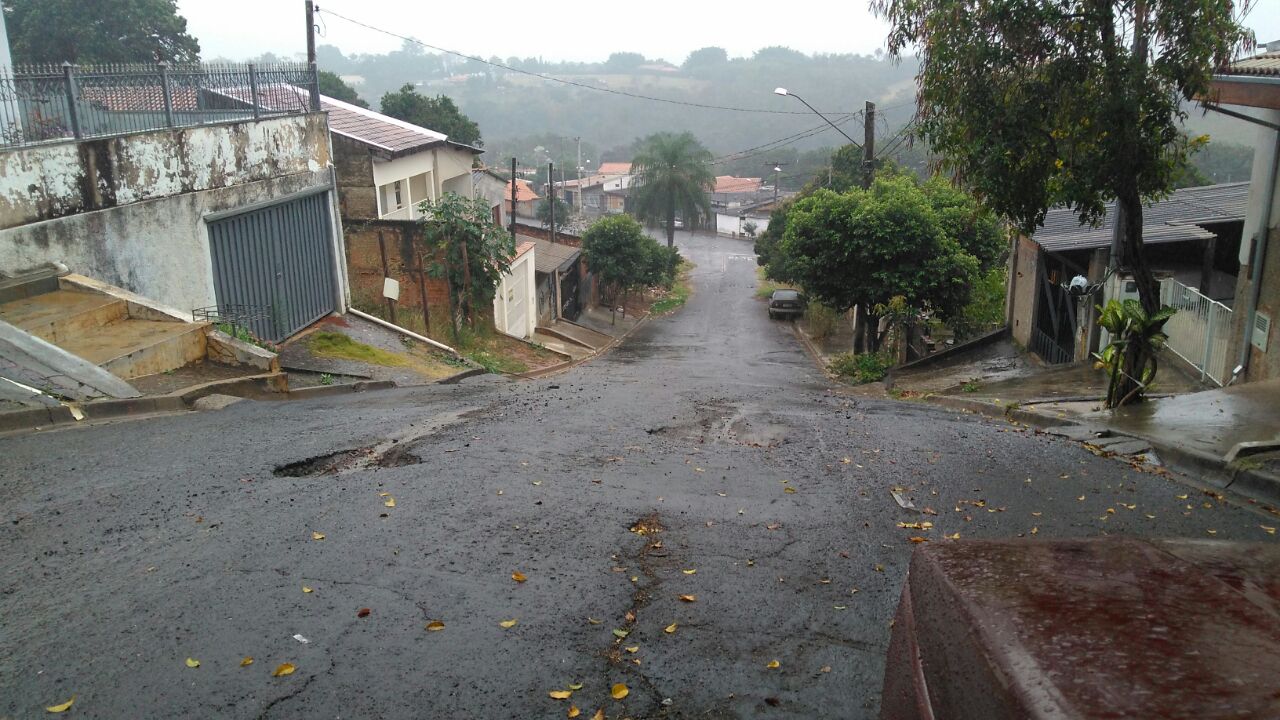 